Instrucciones de llenado:Márgenes: No cambiar este formatoEspacio de interlineado: No cambiar este formatoTipo de letra: HelvéticaTamaño: 11Uso de negritas: Sólo en el nombre del colaborador y títulos de apartados del CV (perfil de puesto, perfil profesional y experiencia, así como en los datos laborales)No se usa texto en cursivaLa fotografía deberá ser con fondo blanco o claro, vestimenta formal y de color obscuro, de tal forma que contraste con el fondo blanco.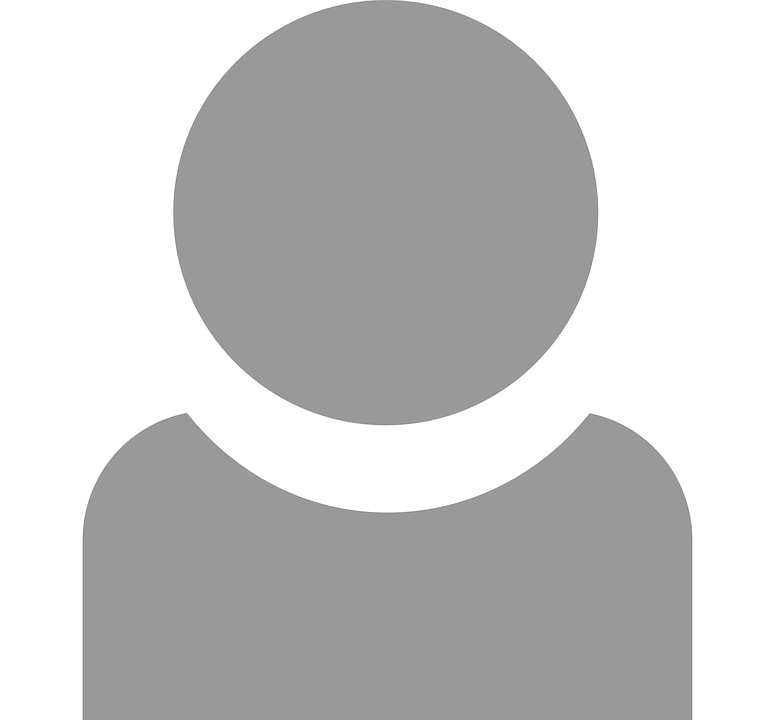 Grado. Nombre completoCorreo electrónico Teléfono Grado. Nombre completoCorreo electrónico Teléfono Grado. Nombre completoCorreo electrónico Teléfono Grado. Nombre completoCorreo electrónico Teléfono Grado. Nombre completoCorreo electrónico Teléfono Grado. Nombre completoCorreo electrónico Teléfono Semblanza (100 - 150 palabras):Puede incluir la formación académica más relevante, los años de experiencia en los ámbitos académicos, profesionales y disciplinares, con una descripción general de los cargos anteriores y el nivel de responsabilidad desempeñado, resaltando características de gestión o logros más importantes. También se pueden destacad capacidades de comunicación en otros idiomas o interacciones con organismos nacionales e internacionales relevantes para el cargo.Semblanza (100 - 150 palabras):Puede incluir la formación académica más relevante, los años de experiencia en los ámbitos académicos, profesionales y disciplinares, con una descripción general de los cargos anteriores y el nivel de responsabilidad desempeñado, resaltando características de gestión o logros más importantes. También se pueden destacad capacidades de comunicación en otros idiomas o interacciones con organismos nacionales e internacionales relevantes para el cargo.Semblanza (100 - 150 palabras):Puede incluir la formación académica más relevante, los años de experiencia en los ámbitos académicos, profesionales y disciplinares, con una descripción general de los cargos anteriores y el nivel de responsabilidad desempeñado, resaltando características de gestión o logros más importantes. También se pueden destacad capacidades de comunicación en otros idiomas o interacciones con organismos nacionales e internacionales relevantes para el cargo.Semblanza (100 - 150 palabras):Puede incluir la formación académica más relevante, los años de experiencia en los ámbitos académicos, profesionales y disciplinares, con una descripción general de los cargos anteriores y el nivel de responsabilidad desempeñado, resaltando características de gestión o logros más importantes. También se pueden destacad capacidades de comunicación en otros idiomas o interacciones con organismos nacionales e internacionales relevantes para el cargo.Semblanza (100 - 150 palabras):Puede incluir la formación académica más relevante, los años de experiencia en los ámbitos académicos, profesionales y disciplinares, con una descripción general de los cargos anteriores y el nivel de responsabilidad desempeñado, resaltando características de gestión o logros más importantes. También se pueden destacad capacidades de comunicación en otros idiomas o interacciones con organismos nacionales e internacionales relevantes para el cargo.Semblanza (100 - 150 palabras):Puede incluir la formación académica más relevante, los años de experiencia en los ámbitos académicos, profesionales y disciplinares, con una descripción general de los cargos anteriores y el nivel de responsabilidad desempeñado, resaltando características de gestión o logros más importantes. También se pueden destacad capacidades de comunicación en otros idiomas o interacciones con organismos nacionales e internacionales relevantes para el cargo.Perfil de puesto Dirección de Políticas PúblicasPerfil de puesto Dirección de Políticas PúblicasPerfil de puesto Dirección de Políticas PúblicasPerfil profesional y experienciaPerfil profesional y experienciaPerfil profesional y experienciaEscolaridad:
Nivel de estudios mínimo requerido, maestría. Escolaridad:
Nivel de estudios mínimo requerido, maestría. Escolaridad:
Nivel de estudios mínimo requerido, maestría. Formación académica:Estudios a nivel licenciaturaEstudios a nivel posgrado: especialidad, maestría o doctoradoFormación académica:Estudios a nivel licenciaturaEstudios a nivel posgrado: especialidad, maestría o doctoradoFormación académica:Estudios a nivel licenciaturaEstudios a nivel posgrado: especialidad, maestría o doctoradoCampos de formación académica:Licenciatura en políticas públicasCiencias políticasAdministración pública o gubernamental  Otra ciencia social relacionada con el quehacer del gobierno y el sector públicoCampos de formación académica:Licenciatura en políticas públicasCiencias políticasAdministración pública o gubernamental  Otra ciencia social relacionada con el quehacer del gobierno y el sector públicoCampos de formación académica:Licenciatura en políticas públicasCiencias políticasAdministración pública o gubernamental  Otra ciencia social relacionada con el quehacer del gobierno y el sector públicoLa formación académica complementaria, certificaciones profesionales o diplomados relacionados con el cargo desempeñado pueden incluirse en esa secciónLa formación académica complementaria, certificaciones profesionales o diplomados relacionados con el cargo desempeñado pueden incluirse en esa secciónLa formación académica complementaria, certificaciones profesionales o diplomados relacionados con el cargo desempeñado pueden incluirse en esa secciónFormación adicional deseable:Especializado en políticas públicas Enfoque en políticas en combate a la corrupciónTransparencia y rendición de cuentasFinanzas públicasDiseño y metodologías e indicadoresFormación adicional deseable:Especializado en políticas públicas Enfoque en políticas en combate a la corrupciónTransparencia y rendición de cuentasFinanzas públicasDiseño y metodologías e indicadoresFormación adicional deseable:Especializado en políticas públicas Enfoque en políticas en combate a la corrupciónTransparencia y rendición de cuentasFinanzas públicasDiseño y metodologías e indicadoresIncluir cursos, capacitaciones o proyectos profesionales donde se dé cuenta del cumplimiento de la formación adicional deseable.Incluir cursos, capacitaciones o proyectos profesionales donde se dé cuenta del cumplimiento de la formación adicional deseable.Incluir cursos, capacitaciones o proyectos profesionales donde se dé cuenta del cumplimiento de la formación adicional deseable.Experiencia requerida:Tres años en puestos directivos o de mando medio en el sector públicoResponsable del desarrollo y evaluación de proyectos de política públicaAsesorías de alto nivel en asuntos públicos complejosCoordinación de equipos de trabajo especializados enfocados a:Control y fiscalización de los recursos públicosResponsabilidades de los servidores públicos y prevención o combate a la corrupciónCinco años de experiencia en la gestión pública. Experiencia requerida:Tres años en puestos directivos o de mando medio en el sector públicoResponsable del desarrollo y evaluación de proyectos de política públicaAsesorías de alto nivel en asuntos públicos complejosCoordinación de equipos de trabajo especializados enfocados a:Control y fiscalización de los recursos públicosResponsabilidades de los servidores públicos y prevención o combate a la corrupciónCinco años de experiencia en la gestión pública. Experiencia requerida:Tres años en puestos directivos o de mando medio en el sector públicoResponsable del desarrollo y evaluación de proyectos de política públicaAsesorías de alto nivel en asuntos públicos complejosCoordinación de equipos de trabajo especializados enfocados a:Control y fiscalización de los recursos públicosResponsabilidades de los servidores públicos y prevención o combate a la corrupciónCinco años de experiencia en la gestión pública. Experiencia laboral: Incluir la experiencia laboral de los últimos 10 años, preferentemente. Incluir de cada cargo desempeñado, al menos  los siguientes elementos: Tiempo laborado: fecha de inicio - fecha de término.Lugar: Institución en la que laboró.Adscripción: Área de la organización a la que perteneció.Puesto Desempeñado: Cargo o puesto desempeñado.Experiencia laboral: Incluir la experiencia laboral de los últimos 10 años, preferentemente. Incluir de cada cargo desempeñado, al menos  los siguientes elementos: Tiempo laborado: fecha de inicio - fecha de término.Lugar: Institución en la que laboró.Adscripción: Área de la organización a la que perteneció.Puesto Desempeñado: Cargo o puesto desempeñado.Experiencia laboral: Incluir la experiencia laboral de los últimos 10 años, preferentemente. Incluir de cada cargo desempeñado, al menos  los siguientes elementos: Tiempo laborado: fecha de inicio - fecha de término.Lugar: Institución en la que laboró.Adscripción: Área de la organización a la que perteneció.Puesto Desempeñado: Cargo o puesto desempeñado.Competencias técnicas indispensables:Conocimiento avanzado en metodologías de diseño, implementación y evaluación de políticas públicas.Conocimiento avanzado del gobierno y sector público nacional, estatal y municipal.Conocimiento medio de la legislación en materia de rendición de cuentas, transparencia y combate a la corrupción.Dominio de herramientas de análisis cualitativo y cuantitativo a partir de datos e información concreta.Conducción e investigación aplicada y coyuntural, y la entrega oportuna de resultados.Gestión de proyectos simultáneos en plazos cortos y recursos limitados.Alta capacidad de comunicación presencial y escrita en formatos diversos (papers, notas, reportes, estudios a profundidad, etc.).Dominio del idioma inglés: leído a nivel avanzado, escrito y hablado a nivel intermedio.Nivel avanzado de paquetería ofimática y estadística.Competencias técnicas indispensables:Conocimiento avanzado en metodologías de diseño, implementación y evaluación de políticas públicas.Conocimiento avanzado del gobierno y sector público nacional, estatal y municipal.Conocimiento medio de la legislación en materia de rendición de cuentas, transparencia y combate a la corrupción.Dominio de herramientas de análisis cualitativo y cuantitativo a partir de datos e información concreta.Conducción e investigación aplicada y coyuntural, y la entrega oportuna de resultados.Gestión de proyectos simultáneos en plazos cortos y recursos limitados.Alta capacidad de comunicación presencial y escrita en formatos diversos (papers, notas, reportes, estudios a profundidad, etc.).Dominio del idioma inglés: leído a nivel avanzado, escrito y hablado a nivel intermedio.Nivel avanzado de paquetería ofimática y estadística.Competencias técnicas indispensables:Conocimiento avanzado en metodologías de diseño, implementación y evaluación de políticas públicas.Conocimiento avanzado del gobierno y sector público nacional, estatal y municipal.Conocimiento medio de la legislación en materia de rendición de cuentas, transparencia y combate a la corrupción.Dominio de herramientas de análisis cualitativo y cuantitativo a partir de datos e información concreta.Conducción e investigación aplicada y coyuntural, y la entrega oportuna de resultados.Gestión de proyectos simultáneos en plazos cortos y recursos limitados.Alta capacidad de comunicación presencial y escrita en formatos diversos (papers, notas, reportes, estudios a profundidad, etc.).Dominio del idioma inglés: leído a nivel avanzado, escrito y hablado a nivel intermedio.Nivel avanzado de paquetería ofimática y estadística.Incluir cursos, capacitaciones o proyectos profesionales donde se dé cuenta del cumplimiento de las competencias técnicas indispensables.Incluir cursos, capacitaciones o proyectos profesionales donde se dé cuenta del cumplimiento de las competencias técnicas indispensables.Incluir cursos, capacitaciones o proyectos profesionales donde se dé cuenta del cumplimiento de las competencias técnicas indispensables.Competencias de gestión requeridas:Visión estratégica Orientación a resultadosAnálisis y resolución de problemasTrabajo en equipo Organización Comunicación efectiva Dominio de estrés Seguimiento normativo y procesosCompetencias de gestión requeridas:Visión estratégica Orientación a resultadosAnálisis y resolución de problemasTrabajo en equipo Organización Comunicación efectiva Dominio de estrés Seguimiento normativo y procesosCompetencias de gestión requeridas:Visión estratégica Orientación a resultadosAnálisis y resolución de problemasTrabajo en equipo Organización Comunicación efectiva Dominio de estrés Seguimiento normativo y procesosIncluir cursos, capacitaciones o proyectos profesionales donde se dé cuenta del cumplimiento de las competencias de gestión requeridas.Incluir cursos, capacitaciones o proyectos profesionales donde se dé cuenta del cumplimiento de las competencias de gestión requeridas.Incluir cursos, capacitaciones o proyectos profesionales donde se dé cuenta del cumplimiento de las competencias de gestión requeridas.Requisitos específicos Disponibilidad de horario y para viajar  Dedicación laboral exclusiva en los días y horarios laboralesRequisitos específicos Disponibilidad de horario y para viajar  Dedicación laboral exclusiva en los días y horarios laboralesRequisitos específicos Disponibilidad de horario y para viajar  Dedicación laboral exclusiva en los días y horarios laboralesOtros: Otros: Otros: Otros: Otros: Otros: 